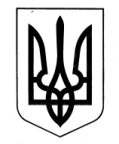 УКРАЇНАЗОЛОЧІВСЬКА СЕЛИЩНА РАДАВІДДІЛ  ОСВІТИ, МОЛОДІ ТА СПОРТУНАКАЗПро розподіл обов’язків працівників методичного кабінету З метою удосконалення роботи відділу освіти, молоді та спорту і районного методичного кабінету, забезпечення якості науково-методичного  супроводу організації освітнього процесу у закладах освіти та викладання навчальних предметів, підвищення персональної відповідальності за якість виконання службових завдань НАКАЗУЮ:1.Затвердити розподіл посадових обов`язків працівників  методичного кабінету:               Крючкова Ніна Михайлівна – завідувач методичного кабінетуЗдійснює загальне керівництво діяльністю методичного кабінету.Готує та подає на затвердження у відділ освіти, молоді та спорту  план роботи районного методичного кабінету.Пропонує на затвердження структуру методичного кабінету, функціональніобов’язки працівників методичного кабінету, погоджує  їх плани роботи. Представляє інтереси методкабінету у відносинах з відділом освіти, молоді та спорту, КВНЗ „Харківська академія неперервної освіти ”, юридичними і фізичними особами. Здійснює в межах своїх повноважень керівництво фінансово-господарською діяльністю методкабінету. Розпоряджається майном і коштами методкабінету. Виконує кошторис, укладає договори. Надає пропозиції засновнику стосовно чисельності та фонду оплати праці працівників.Надає пропозиції щодо заохочення працівників методкабінету і накладання на них дисциплінарних стягнень.Контролює виконання плану курсової перепідготовки педагогічних працівників.Організовує роботу по підвищенню кваліфікації керівних кадрів.Бере участь в атестації педагогічних працівників: участь у роботі атестаційної комісії ІІ рівня, організація надання на звернення відділу освіти , молоді та спорту оцінки якості освітньої роботи педагогічних працівників, які атестуються; консультування педагогічних працівників з питань атестації. Здійснює контроль за веденням індивідуальних педагогічних карток вчителів у КЗ «Золочівський ліцей №1», КЗ«Макарівська гімназія».Узагальнює матеріали проведення моніторингу результативності методичної роботи у районі. Організовує проведення масових представницьких педагогічних заходів (конференцій, педагогічних студій та інших масових методичних заходів). ---Висвітлює в засобах масової інформації інноваційну діяльність педагогічних колективів та окремих педагогічних працівників і проблем розвитку  освіти в районі.Організовує видавничу  діяльність методкабінету, випуск аналітичних матеріалів розвитку освіти у районі. Організовує інформаційно – методичний супровід зовнішнього незалежного оцінювання у районі, здійснює аналіз його результатів.Шула Ірина Валентинівна-методист з навчальних дисциплінЗдійснює моделювання змісту, форм і методів підвищення фахової кваліфікації педагогічних працівників з суспільно-гуманітарних дисциплін у відповідності з диференціацією педагогічного потенціалу. Координує діяльність методичних студій  з вищеназваних навчальних предметів.Здійснює контроль за веденням індивідуальних педагогічних карток вчителів у закріплених закладах освіти(КЗ «Золочівський ліцей №3», КЗ «Довжанський ліцей»). Бере участь в атестації педагогічних працівників.Здійснює експертизу програмного забезпечення суспільно-гуманітарних предметів освітніх програм закладів загальної середньої освіти;здійснює моніторинг нормативності використання освітніх ресурсів з цих предметів. Створює електронні бази даних. Організовує і контролює підвищення кваліфікації на курсах і обласних семінарах відповідних категорій педагогічних працівників. Здійснює експертизу якості та результативності навчально-виховної роботи  педагогічних працівників відповідно до  Державних освітніх стандартів, стану та результатів викладання відповідних предметів (за запитом). Вивчає, узагальнює та надає методичну допомогу по впровадженню кращих практик, інноваційних освітніх технологій в практику діяльності педагогічних колективів та педагогічних працівників. Здійснює методичну підтримку участі педагогічних працівників у програмі дослідно-експериментальної роботи «Науково – методичні засади впровадження медіаосвіти в систему роботи закладів освіти Харківської області (2012-2018рр.)». Надає методичну допомогу базовим навчальним закладам та закладам, що здійснюють  дослідно-експериментальну роботу. Узагальнює матеріали моніторингу результативності діяльності з обдарованими дітьми у районі, здійснює  моніторинг рівня навчальних досягнень учнів за результатами державної підсумкової атестації(зовнішнього незалежного оцінювання) у 9-х та 11-х класах, якості освітнього процесу з вищеназваних навчальних предметів та ін. відповідно до районної програми моніторингових досліджень. Організовує роботу по виконанню Закону України «Про засади мовної політики», готує експертні матеріали з питань розвитку української мови як державної у закладах освіти. Організовує і проводить І етап Всеукраїнського конкурсу „Учитель року ”, інших фахових конкурсів та змагань учителів вищезазначених навчальних предметів. Організовує і проводить учнівські конкурси і турніри (ІІ етап Всеукраїнських учнівських олімпіад, ІІ етап Міжнародного  мовно-літературного конкуру учнівської та студентської молоді ім. Т. Г.Шевченка, фестиваль ораторського мистецтва та ін.). Здійснює організаційно-методичний супровід інноваційної діяльності та підготовки  матеріалів на обласний огляд-конкурс електронних ресурсів, фестиваль добрих практик,регіональну виставку-конкурс „Освіта Харківщини” тощо.Висвітлює в засобах масової інформації інноваційну діяльність педагогічних колективів та проблеми розвитку  освіти в районі. Здійснює методичний супровід організованого початку і закінчення навчального року.Шевченко Тетяна Сергіївна –методист з бібліотечних фондівЗдійснює контроль за формуванням бібліотечних фондів навчальної, довідкової, методичної та ін. літератури і фахових періодичних видань, програмних педагогічних засобів у закладах освіти, забезпеченням навчальними програмами, посібниками, рекомендованими  МОНУ, створенням інформаційної бази даних підручників. Координує роботу шкільних бібліотек щодо забезпечення закладів освіти підручниками.Організовує та аналізує забезпечення закладів освіти періодичними  виданнями. Організовує методичну роботу зі шкільними бібліотекарями. Здійснює методичне забезпечення діяльності шкільних бібліотек. Організовує і контролює підвищення їх кваліфікації на курсах і участь у конкурсах шкільних бібліотекарів.Обліковує надходження в бібліотеку методкабінету. Здійснює моделювання змісту, форм і методів підвищення фахової кваліфікації педагогічних працівників з навчальних дисциплін природничо-математичних дисциплін  та інформатики у відповідності з диференціацією педагогічного потенціалу. Координує діяльність методичних студій  з вищеназваних навчальних предметів.Здійснює контроль за веденням індивідуальних педагогічних карток вчителів у закріплених закладах освіти(КЗ «Феськівськийліцей», КЗ «Сковородинівський ліцей» і КЗ «Лютівська гімназія»).Бере участь в атестації педагогічних працівників.Здійснює експертизу програмного забезпечення вищеназваних предметів освітніх програмзакладів загальної середньої освіти та здійснює моніторинг нормативності використання освітніх ресурсів з цих предметів.Створює електронні бази даних.Здійснює моніторинг якості освітнього процесу з  вищеназваних навчальних дисциплін, навчальних досягнень учнів за результатами державної підсумкової атестації(зовнішнього незалежного оцінювання) у 9-х і 11-х класах, результатів участі у конкурсі учнівських робіт у Малій академії наук України.Бере участь у проведенні І етапу Всеукраїнського конкурсу „Учитель року”. Організовує і проводить учнівські конкурси та турніри (ІІ етап Всеукраїнських учнівських олімпіад, І етап конкурсу - захисту науково-дослідницьких робіт учнів-членів Малої академії наук, інші конкурси (за дорученням). Кривчач Валентина Олександрівна –методист з виховної роботиЗдійснює моделювання змісту, форм і методів підвищення фахової кваліфікації педагогічних працівників з початкової освіти, предметів художньо-естетичного циклу, фізичної культури та предмету «Захист Вітчизни» у відповідності з диференціацією педагогічного потенціалу. Координує діяльність методичних студій з вищеназваних навчальних предметів. Здійснює експертизу програмного забезпечення вищеназваних предметів робочих навчальних планів загальноосвітніх закладів освіти та контролює забезпечення і використання підручників з вищеназваних предметів.Здійснює контроль за веденням індивідуальних педагогічних карток вчителів у закріплених закладах освіти(КЗ «Удянський ліцей», КЗ «Ряснянський ліцей»).Бере участь в атестації педагогічних працівників.Координує графік роботи районних методичних об’єднань на семестри.Організовує проведення серпневих, грудневих та березневих методичних студій.Створює електронні бази даних. Здійснює організаційно - методичну підтримку впровадження  курсів Міжнародного проекту «Освіта для сталого розвитку в дії», інноваційної освітньої діяльності педагогічних працівників за психолого – педагогічною системою «Розвивальне навчання»(Ельконіна Д.Б., Давидова В.В. та інших). Організовує, проводить та узагальнює матеріали регіональних моніторингових досліджень різних напрямків (апробації підручників та інших питань (за дорученням),Здійснює моніторинг якості освітнього процесу з вищеназваних навчальних дисциплін відповідно до районної програми моніторингових досліджень. моніторинг рівня навчальних досягнень учнів за результатами державної підсумкової атестації у 4-х класах.Бере участь у проведенні І етапу Всеукраїнського конкурсу „Учитель року”, інших фахових конкурсів та змагань учителів вищезазначених навчальних дисциплін. Висвітлює в засобах масової інформації інноваційну діяльність педагогічних колективів та окремих педагогічних працівників і проблем розвитку освіти в районі. Створює і поширює навчально-методичні матеріали з актуальних питань освітнього процесу.Організовує і проводить учнівські конкурси (ІІ етап Всеукраїнських учнівських олімпіад, ІІ етап Міжнародного дитячого конкурсу з української мови ім. П.Яцика, районні олімпіади учнів початкової школи, ін. конкурси (за дорученням). Здійснює всебічний організаційно-методичний супровід впровадження  концепції Нової української школи у початкових класах закладів загальної середньої освіти. Ткаченко Вікторія Вікторівна – методист з психологічної службиЗдійснює моделювання змісту, форм і методів підвищення кваліфікації педагогічних працівників з основ здоров’я, педагогів-логопедів, практичних психологів, соціальних педагогів, вихователів ГПД у відповідності з диференціацією педагогічного потенціалу.Здійснює контроль за веденням індивідуальних педагогічних карток вчителів у закріплених закладах освіти(КЗ «Одноробівський ліцей», КЗ «Олександрівський ліцей», КЗ «Золочівський ліцей №2»).Бере участь в атестації педагогічних працівників.Організовує роботу по формуванню основ здорового способу життя в системі роботи закладів освіти району. Контролює виконання наказу МОНМС України від 17.08.2011 №982 «Про виконання Загальнодержавної програми забезпечення профілактики ВІЛ-інфекції, лікування, догляду та підтримки ВІЛ-інфікованих і хворих на СНІД щодо підготовки педагогічних працівників та охоплення навчанням учнівської молоді за програмами розвитку життєвих навичок». Забезпечуєі нформаційно – методичний супровід Всеукраїнського проекту «Зміцнення потенціалу Всеукраїнської спілки вчителів і тренерів для поліпшення доступу до якісних послуг з профілактики ВІЛ/СНІДу», інформаційно – освітньої  протиалкогольної програми для дітей та учнівської молоді «Сімейна розмова», рішення Колегії Міністерства освіти і науки України від 26.03.2015 №3/3-3 “Про стан та проблеми надання психологічної допомоги суб'єктами освіти в умовах антитерористичної операції  на Сході України”.Організовує забезпечення послугами практичних психологів і соціальних педагогів закладів освіти сільської місцевостіта з малою наповнюваністю; організація діяльності мобільної групи психологічної служби; забезпечення психологічного супроводу інклюзивного навчання.Організовує і контролює підвищення кваліфікації на курсах і обласних семінарах відповідних категорій педпрацівників.Здійснює соціально-психологічне консультування юридичних і фізичних осіб.Проводить соціологічні дослідження на запит начальника відділу освіти, молоді та спорту.Проводить та узагальнює матеріали регіональних моніторингових досліджень. Здійснює моніторинг умов забезпечення психічного стану учнів закладів освіти і стану здоров’я дітей шкільного віку та ін. відповідно до районної програми моніторингових досліджень. Організовує і проводить масові заходи з учнями (зльоти тренерів та ін.). Надає матеріали до електронної бази даних кращих практик педагогічних колективів і окремих вчителів, тренерів по формуванню здорового способу життя. Організовує видання Інформаційного вісника психологічноїс лужби Золочівського району.Здійснює нормативно-правовий супровід організованого початку та закінчення  навчального року. Співпрацює з Центром підтримки інклюзивної освіти при КВНЗ «Харківська академія неперервної освіти». Коротенко Віра Григорівна-методист з дошкільної освітиЗабезпечує виконання Закону України “Про дошкільну освіту”,  законодавчих, нормативних і інструктивних документів про освіту в закладах дошкільної освіти. Забезпечує інформаційно – методичну підтримку  розвитку  мережі закладів дошкільної освіти.Здійснює організаційно-управлінську діяльність з питань освітньої роботи закладів дошкільної освіти.Вивчає та аналізує рівень забезпечення закладів дошкільної освіти кваліфікованими кадрами  (веде банк даних). Здійснює ведення статистичної та оперативної звітності закладів дошкільної освіти.Контролює організацію харчування та медичного обслуговування дітей в закладах дошкільної освіти. Здійснює інформаційно-методичний супровід (компенсаторного та інформаційно-коригувального змісту)  закладів дошкільної освіти і педагогічних працівників по впровадженню програм «Дитина», «Впевнений старт». Здійснюєорганізаційно-методичнийсупровіддослідно-експериментальної роботи, вивчення ефективного педагогічного досвіду вихователів закладів дошкільної освіти, надання матеріалів до фахових періодичних видань.Проводить моніторинг стану психічного і фізичного розвитку дітей дошкільного віку, набуття ними життєвого досвіду та вироблення вмінь і навичок, необхідних для подальшого навчання, стану організації педагогічного процесу і науково-методичної роботи в цих закладах. Здійснює організаційний і методичний супровід атестації педагогічних працівників закладів дошкільної освіти.Організовує і контролює підвищення кваліфікаціії педагогічних кадрів.Проводить наради керівників закладів дошкільної освіти, контролює виконання прийнятих рішень.Координує діяльність методичних студій педагогічних  працівників  закладів дошкільної освіти, семінарів та інших форм методичної роботи.Бере участь в атестації педагогічних працівників.Браткова Світлана Володимирівна-методист з навчальних дисциплінЗабезпечує організаційно-методичний супровідупровадження різних форм  навчання (індивідуальна, вечірня, заочна та екстернат,інклюзивна) для повного охоплення ними дітей шкільного віку.Здійснює нормативне  та організаційно-методичне забезпечення до профільної підготовки та профільного навчання у закладах загальної середньої освіти району.Здійснює організаційно-методичний супровід та контролює роботу з питань застереження дитячого травматизму. Координує роботу з фізичної культури і спорту у районі, діяльності закладів освіти щодо навчання дітей відповідно до стану їх здоров`я, фізичного розвитку, індивідуальних здібностей та можливостей.Координуєроботу закладів освіти з питань організації оздоровлення та відпочинку.Координує роботу щодо організації харчування у закладах загальної середньої освіти.Здійснює загальний контроль за охороною здоров’я дітей, організацією медичного обслуговування закладах освіти, дотриманням у них санітарно-гігієнічних умов функціонування.Здійснює організаційно-інформаційний супровід проведення заходів з педагогічними працівниками та учнями з питань цивільного захисту.Забезпечує нормативний супровід вивчення предмету «Захист Вітчизни». Організовує та проводить огляд-конкурс підготовкиз акладів освіти до нового навчального року, узагальнює матеріали.-Здійснює організаційний супровід проведення Всеукраїнського конкурсу юних інспекторів дорожнього руху,Всеукраїнської військово-патріотичної гри   «Сокіл(ДЖУРА)».Взаємодіє і координує діяльність закладів освіти із закладами охорони здоров’я, УправліннямДержпродспоживслужби, Золочівським районним військовим комісаріатом.Виконує окремі доручення начальника відділу освіти, молоді та спорту (протоколи апаратних нарад).Виконує обов’язки Бабенка В.Я. на час його відсутності.Співпрацює з Центром підтримки інклюзивної освіти при КВНЗ «Харківська академія неперервної освіти».Бабенко Віктор Якович – методист з кадрових питаньЗабезпечує виконання законодавчих, нормативних і інструктивних документів з питань трудового законодавства у відділіосвіти, молоді та спорту.Формує у річному плані розділ з роботи з кадрових питань, з кадрами державної служби та здійснює контроль за його виконанням.Здійснює супровід стану виконання Закону України “Про освіту ” з питань підбору, розстановки, складу педагогічних кадрів; створенню для них належних житлово-побутових умов, дотримання вимог трудового законодавства; надання практичної та методичної допомоги керівникам закладів з кадрових питань.Бере участь у атестації педагогічних працівників, виконує обов’язки секретаря атестаційної комісії ІІ рівня при відділі освіти, молоді та спорту.Готує проекти наказів на призначення, переміщення, звільнення керівних кадрів закладів та працівників служб відділу освіти, молоді та спорту.Реєструє накази з основної та кадрової роботи.Здійснює складання статистичноїзвітності з кадрових питаньАналізує якісний і кількісний склад керівних та педагогічних кадрів. Здійснює підбірв ипускників, які мають нахил до педагогічної діяльності, проводить профорієнтаційну роботу з ними.Проводить роботу щодо охоплення заочною формою навчання працівників закладів освіти, які не мають педагогічної освіти відповідного рівня.Здійснює заходи щодо попередження плинності кадрів, профілактики правопорушень серед педагогічних працівників, створення належних житлово-побутових умов.Готує нагородні матеріали.Здійснює облік та контроль за збереженням і веденням трудових книжок, особових справ педагогічних працівників у відділі освіти, молоді та спорту та закладах освіти.Здійснює контроль за дотриманням Законів України “Про державну службу”, “Про засади запобігання та протидії  корупції”, “Про люстрацію”.Відповідальний за організацію роботи, пов’язаної із захистом персональних даних у закладах освіти району.Складає статистичну звітність та контролює виконання Закону України “Про зайнятість населення».Відповідальний за  звітність про прийом на роботу працівників до Державної податкової інспекції.Відповідальний за подання інформації до управління юстиції у Золочівському районі про нормативно-правові акти, прийняті відділом освіти, молоді та спорту протягом місяця. Проводить прийом громадян з кадрових питань.2.Контроль за виконанням наказу залишаю за собою.Начальник відділу освіти, молоді та спортуВ.О.НаговіцинаКрючкова, 5-01-97З наказом ознайомлені:Крючкова Н.М.                                                 Шевченко Т.С.Браткова С.В.Коротенко В.Г.Бабенко В.Я.                                                    Ткаченко В.В.Шула І.В.Кривчач В.О.15.08.2018   Золочів                                   №23